ЗРАЗОК ПЛАНУ-КОНСПЕКТУ РОЗУЧУВАННЯ ЕСТАФЕТИ(старша група)Мета: удосконалювати вміння дітей підлізати під дугою боком та прямо (спосіб за вибором дитини), стрибати в довжину з розбігу (перестрибувати через дві мотузки, покладені на підлогу, ширина між ними 80 см); вправляти у швидкому бігові за сигналом. Закріплювати вміння передавати естафету (кеглю). Розвивати орієнтування у просторі. виховувати витримку.Підготовка вихователя: опрацьовано розділ «Рухливі ігри та методика їх проведення» з посібника Е. Вільчковського «Теорія і методика фізичного виховання дітей дошкільного віку». Ознайомлено зі змістом гри з посібника Е. Вільчковського «Рухливі ігри в дитячому садку». Розкладено обладнання, визначено лінію старту.Підготовка дітей: діти мають ігровий досвід парних естафет; добре володіють технікою бігу, стрибків у довжину з розбігу, підлізання під дугу різними способами. Обладнання: 4 мотузки, 2 дуги, 2 обручі, 2 кеглі різного кольору.Хід гри:Збір дітей: за домовленістю.Розподіл дітей на дві команди: способом жеребкування (торбинка з кружечками синього та червоного кольорів). Запропонувати дітям, які тримають кружечки синього кольору, стати ліворуч від мене, а дітям із червоними кружечками стати праворуч від мене (дві зграйки).Вибір капітанів: запропонувати дітям обрати в кожній команді капітанів (або визначити за допомогою лічилки).Назва команд: діти обговорюють та дають назви своїм командам.Шикування команд: капітани шикують свої команди в колону та виводять на лінії старту (заздалегідь визначені).Пояснення змісту гри: запропонувати дітям обох команд, які стоять в колонах, стати зручно, щоб вони могли бачити ігрове поле. Запропонувати одній дитині (підготовленій) показати рухи: «Сашко покаже, що треба зробити в естафеті. Сашко, починай! Спочатку треба добігти до дуги, підлізти під неї зручним способом. Сашко підліз боком. Подивіться, як він низько нахилив голову, гарно прогнув спинку, не зачепив дуги рукою. Але можна підлізти й прямо. Сашко, покажи, як це зробити. Бачите, як Сашко випрямив руку, добре прогнувся, просунув уперед голову й тулуб. Потім треба швидко добігти до мотузок, з розбігу, не зупиняючись, перестрибнути їх. Подивіться, як Сашко сильно відштовхнувся однією ногою, м’яко приземлився на дві ноги, добіг до кеглі, взяв її в руку, оббіг обруч, повернувши ліворуч до вікна, повернувся назад, передав естафету (кеглю) наступному гравцеві і став у кінець колони. Наступний гравець виконує ті ж самі рухи, тільки тримаючи в руці кеглю, та ставить її на місце, обруч. Найшвидша команда отримує 2 бали (2 прапорці)». Правила гри: Починати естафету після сигналу «1,2,3 – почали!».Повертатися назад треба так: одна команда (назвати команду) повертається назад повернувши ліворуч, до вікна, друга (назвати команду), повернувши праворуч до дверей.Не забувати передавати естафету (кеглю або доторкнутися рукою).Виграє команда, яка першою закінчить естафету та підніме руки вгору.Додаткове правило гри: Якщо хтось із гравців зачепив дугу чи мотузку, треба зупинитися, підняти і покласти (поставити) предмет, після цього продовжити естафету.  Закріплення правил гри: запитати дітей: «Хто може повторити правила?». Одна дитина сама повторює всі правила. За потреби можна залучити інших дітей. Керівництво грою: інвентар для естафети розмістити на ігровому полі довжиною 6 м від лінії старту до обруча з кеглею. Давати сигнал на початок естафети. Запропонувати капітанам пошикувати команди за лінії старту. Слідкувати за тим, щоб діти дотримувались правил.Естафету повторити 3 рази. Підведення підсумків гри: Покликати до себе капітанів, запропонувати їм порахувати бали (прапорці). Потім самому оголосити результат та назвати команду, яка перемогла. Звернутися до капітанів обох команд: «Капітани, хто з гравців ваших команд був сьогодні найкращий? Чому? (відповідь капітанів). Гравці, ви погоджуєтеся з думкою капітанів? (обговорення)». Запропонувати дітям привітати аплодисментами кращих гравців. Звернутися до гравців обох команд: «Я хочу послухати вас. Що вам сьогодні заважало в естафеті? (обговорення разом із дітьми результативності їхньої рухової діяльності). А зараз я пропоную команді, яка перемогла, зробити коло пошани під оплески. Інша команда сьогодні програла, але вона порадіє за своїх друзів. Сьогодні вони перемогли, а завтра ви, і вже вони будуть вам аплодувати».Схема проведення естафети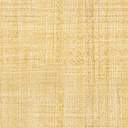 